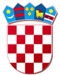 REPUBLIKA HRVATSKAVARAŽDINSKA ŽUPANIJAOPĆINA VELIKI BUKOVECOSNOVNA ŠKOLA VELIKI BUKOVECŠKOLSKI ODBORKLASA: 007-04/23-01/1URBROJ: 2186-140-07-23-2Veliki Bukovec, 08. veljače 2023.ZAPISNIKs 21. sjednice Školskog odbora održane 08. veljače 2023. godine u 19:00 sati u učionici 3.b razreda Osnovne škole Veliki Bukovec.Sjednici prisutni članovi ŠO: Marinka Mlinarić, Snježana Gložinić, Marina Rajh, Dalida Sever i  			          Katarina BockoSjednici nisu prisutni: Sandra Ciler Horvat, Jasenka Zdelar Ostali prisutni: Željka Marković-Bilić, ravnateljica škole i Marta Krčmar, tajnica školePredsjednica Školskog odbora otvara sjednicu, pozdravlja prisutne i konstatira kako postoji kvorum za donošenje pravovaljanih odluka.Predsjednica predlaže sljedeći Dnevni red:Verifikacija Zapisnika s prethodne sjedniceDonošenje Odluke o usvajanju godišnjeg Financijskog izvješća za 2022. godinuZahtjev za davanje suglasnosti Školskog odbora ravnateljici za zapošljavanje učitelja/ice edukator-rehabilitator po natječaju na određeno puno radno vrijeme (40 sati tjedno) Donošenje Pravilnika o provedbi postupka jednostavne nabaveOstaloPredloženi dnevni red jednoglasno se usvaja.Ad. 1. Prisutni su upoznati sa Zapisnikom s prethodne sjednice Školskog odbora (u daljnjem tekstu ŠO). Primjedaba nije bilo te se takav usvaja.Ad. 2.Donošenje Odluke o usvajanju godišnjeg financijskog izvješća za 2022. godinuJednoglasno se donosi Odluka o usvajanju godišnjeg Financijskog izvješća za 2022. godinu koja je sastavni dio ovog zapisnika.Zapisnik sastavila:						      Predsjednica Školskog odbora:                                  Marta Krčmar	                                                                                                 Marinka MlinarićAd.3Zahtjev za davanje suglasnosti Školskog odbora ravnateljici za zapošljavanje učitelja/ice edukator-rehabilitator po natječaju na određeno puno radno vrijeme (40 sati tjedno).Na sjednici Školskog odbora jednoglasno je dana suglasnost ravnateljici za zapošljavanje Helene Hrman na radno mjesto učitelja/ice edukator-rehabilitator na određeno puno radno vrijeme.Ad.4Donošenje Pravilnika o provedbi postupka jednostavne nabaveNa sjednici Školskog odbora Pravilnik o provedbi postupka jednostavne nabave donesen je jednoglasno.Ad.5OstaloSjednica je završila u 19:30 sati.        Zapisnik sastavila:						      Predsjednica Školskog odbora:                               	Marta Krčmar	                                                                                                 Marinka MlinarićPrivitak:Odluka o usvajanju godišnjeg Financijskog izvješća za 2022.Pravilnik o provedbi postupka jednostavne nabave